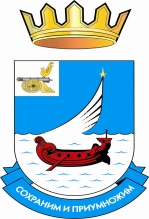 Российская ФедерацияСмоленская областьМуниципальное образование"Гагаринский район" Смоленской областиГагаринская районная Дума          Р Е Ш Е Н И Еот 24 января 2020 года                                                                                             № 2 Заслушав отчет Председателя Гагаринской районной Думы А.И. Иванова о результатах своей деятельности и деятельности депутатов Гагаринской районной Думы за 2019 год, в соответствии с Федеральным законом от 06.10.2003 г. № 131-ФЗ «Об общих принципах организации местного самоуправления в Российской Федерации», частью 3 статьи 24 Устава муниципального образования «Гагаринский район» Смоленской области, Гагаринская районная ДумаР Е Ш И Л А:Отчет Председателя Гагаринской районной Думы о результатах своей деятельности и деятельности депутатов Гагаринской районной Думы за 2019 год принять к сведению (прилагается).Отчет Председателя Гагаринской районной Думы о результатах своей деятельности и деятельности депутатов Гагаринской районной Думы за 2019 год подлежит официальному опубликованию.Контроль исполнения настоящего решения оставляю за собой.ПредседательГагаринской районной Думы			                                              А.И. ИвановПриложение к решениюГагаринской районной Думыот 24.01.2020 года № 2                                                          ОТЧЁТПредседателя Гагаринской районной Думы о результатах своей деятельности  и деятельности депутатов Гагаринской районной Думы за 2019 год.Уважаемые депутаты и  приглашённые!Представляя вашему вниманию  отчет  об итогах нашей совместной работы  за 2019 год,  могу  с  удовлетворением отметить, что  данный период  в целом сложился  для Гагаринского района удачно. Он был насыщен  достаточно большим количеством общественно-значимых мероприятий,  которые требовали от нас, прежде всего,  политической  зрелости,    эффективного  управления  социально-экономическими процессами, происходящими в районе. Мы смогли  достичь  поставленных целей,  не  снизить  наши ресурсы в социальной сфере и  идти сегодня по пути  дальнейшего развития района.  Решение всех этих задач  было связано с единственным, но   главным  показателем  - повышение  благополучия  жителей   Гагаринского района.  В соответствии с Уставом муниципального образования «Гагаринский район» Смоленской области основной формой работы Думы являются заседания.  Все вы были свидетелями,  насколько насыщенными  были повестки  дня. По-моему, ни одно из направлений деятельности органов местного самоуправления не осталось без внимания.   Всего  за  2019 год состоялось 13 заседаний,  из которых 2  внеочередных.  Рассмотрено  и принято 170 решений. Все заседания Думы проводились в открытом режиме с участием областных депутатов, должностных лиц органов  местного  самоуправления района, сельских поселений и средств массовой информации. Мы открыты.  А по таким  значимым  вопросам как   утверждение  бюджета муниципального образования «Гагаринский район» Смоленской области, отчетов о его исполнении, внесении изменений в Устав муниципального образования «Гагаринский район» Смоленской области в обязательном  порядке проводились публичные слушания.   Благодарю депутатов за хорошую явку на заседания Думы. Следует отметить как положительный факт, что ни в прошлом году, ни в целом за период работы Думы пятого созыва мы не допустили ни одного переноса заседания Думы по причине отсутствия кворума. Все проекты решений, выносимые на рассмотрение заседаний Думы, предварительно обсуждались на заседаниях постоянных депутатских комиссий, депутатской фракции партии «ЕДИНАЯ РОССИЯ» в Гагаринской районной Думе, что помогло оперативной работе заседаний Думы, согласованию депутатами чёткой и взвешенной позиции, и как следствие, принятие Думой обоснованных решений. Значительное место в работе Думы занимало внесение изменений в ранее принятые решения, что было обусловлено изменениями Федерального и областного законодательства. За истекший период  вносились изменения в Устав района, проект решения о внесении изменений в Устав размещался на сайте и в газете «Гжатский вестник», поэтому все желающие могли принять участие в обсуждении предложенной редакции проекта Устава. В соответствии с изменениями Федерального и областного законодательства были приняты и внесены изменения в решения Гагаринской районной  Думы по 49 нормативно-правовым актам. Большое внимание депутатами уделялось работе над проектами нормативно-правовых актов, связанных с разработкой и исполнением бюджета района. В отчетный период в рамках своих полномочий, Дума заслушала и утвердила отчёт об исполнении бюджета района за 2019 год, уточнила бюджет 3 раза, утвердила план-прогноз социально-экономического развития и бюджет района на 2020 год и плановый период 2021-2022 годов.Значительное внимание за отчетный период было уделено  вопросам  контроля. Контрольная деятельность Думы  осуществлялась в форме заслушивания информаций, отчётов, докладов по тому или иному вопросу. Рассматривались  вопросы  контроля  за ходом реализации муниципальных программ,  отчеты о деятельности  отделов и управлений Администрации  района   по их основным направлениям, в том числе  оказанию  государственных и муниципальных услуг. Так, в соответствии с Регламентом Думы на заседании Думы заслушивался Ежегодный отчет Главы муниципального образования «Гагаринский район» Смоленской области о результатах своей деятельности, деятельности Администрации муниципального образования «Гагаринский район» Смоленской области. В соответствии с годовым планом, депутаты рассмотрели информацию, предоставленную Администрацией муниципального образования «Гагаринский район» Смоленской области о работе, направленной на исполнение целевых программ за истекший год, а также о реализации Администрацией муниципального образования «Гагаринский район» Смоленской области мер по противодействию коррупции в границах муниципального образования «Гагаринский район» Смоленской области за 2018 год; о состоянии оказания медицинской помощи на территории Гагаринского района, в том числе сельских поселениях Гагаринского района; об обеспечении жильем детей сирот и молодых семей в муниципальном образовании «Гагаринский район» Смоленской области, о горячем питании школьников в учреждениях образования, расположенных на территории муниципального образования «Гагаринский район» Смоленской области; об организации и проводимой работе по подготовке мест массового отдыха населения к работе в летний период и обеспечение безопасности людей на водных объектах.Депутатами были приняты новые положения и внесены изменения в ряд существующих таких как:- О внесении изменений в «Положение о Финансовом управлении Администрации муниципального образования «Гагаринский район» Смоленской области»;- О внесении изменений в решение Гагаринской районной Думы от 27.01.2017 № 8 «Об утверждении Положения об Управлении по строительству и жилищно-коммунальному хозяйству Администрации муниципального образования «Гагаринский район» Смоленской области»;- О внесении изменений в «Положение о Комитете по образованию Администрации муниципального образования «Гагаринский район» Смоленской области»;- О внесении изменений в «Положение об отделе по культуре Администрации муниципального образования «Гагаринский район» Смоленской области»;- О внесении изменения в «Положение об отделе по физической культуре, спорту и делам молодежи Администрации муниципального образования «Гагаринский район» Смоленской области»;- Об утверждении Порядка организации и осуществления личного приема граждан депутатами Гагаринской районной Думы в муниципальном образовании      «Гагаринский район» Смоленской области.Из 170 принятых решений Гагаринской районной Думы за отчетный период наибольшую часть составляют решения:- о внесении изменений в Правила землепользования и застройки сельских поселений Гагаринского района – 14; - контроля бюджета и исполнение его доходной и расходной частей – 8;- поддержки и развития материальной базы муниципальных учреждений (здравоохранения, образования и т.д.) – 6;- Об утверждении схемы избирательных округов для проведения выборов депутатов Совета депутатов вновь образованных сельских поселений Гагаринского района Смоленской области первого созыва – 3;- О признании действующими в части территории вновь образованных муниципальных образований сельских поселений Гагаринского района Смоленской области Генеральных планов и Правил землепользования и застройки поселений Гагаринского района Смоленской области – 3;- об экологической обстановке и влиянии производства на экологическую обстановку в муниципальном образовании «Гагаринский район» Смоленской области – 2.Протестов и представлений прокурора в Гагаринскую районную Думу не вносилось.Одним из основных блоков деятельности Думы и Администрации муниципального образования «Гагаринский  район» Смоленской области является работа по исполнению наказов избирателей. Депутатами был утверждён план мероприятий, разработанный Администрацией муниципального образования «Гагаринский район» Смоленской области по выполнению наказов избирателей депутатам Гагаринской районной Думы  пятого созыва, в который вошли 255 наказов. В течение отчётного года депутаты заслушивали отчёт Администрации муниципального образования «Гагаринский район» Смоленской области о работе с реестром наказов избирателей.  Работа по реализации наказов избирателей будет продолжена и в текущем году. В полномочия Думы  входят решения о поощрении граждан за особые заслуги в труде и перед районом: за истекший период к награждению Почетной грамотой Гагаринской районной Думы депутатами представлены 22 человека. Присуждена премия им. А.Т. Гагариной, матери первого космонавта, Героя Советского Союза Юрия  Алексеевича Гагарина Ларисе Анатольевне Фелнер, многодетной матери, родившей и воспитавшей четверых детейх детей.В январе 2019 года,  за мужество и героизм, смелость и отвагу при выполнении служебного долга военнослужащим вооруженных сил Российской Федерации присвоено  почетное звание «Почетный гражданин муниципального образования «Гагаринский район» Смоленской области» Герою России капитану Алексею Викторовичу Румянцеву – посмертно.Вся деятельность Гагаринской районной Думы освещалась в средствах массовой информации, за истекший период  решения были размещены  в газете «Гжатский вестник», а также  обнародованы в  установленном порядке на сайте Гагаринской районной Думы.       Все  проекты решений, требующие предварительного  изучения,  до их рассмотрения на заседании в обязательном порядке рассматриваются  на   заседаниях постоянных комиссий, каждая из которых является профильной комиссией по соответствующему вопросу. Всего  постоянными   комиссиями  Думы   подготовлено 163 решения комиссий. В этом отношении   работа  председателей  постоянных комиссий: Галины Николаевны Тюриной, Виктора Ивановича Иванова, Григория Михайловича Кораблева, Исы Магомедовича Исаева -  заслуживает одобрения. Именно это во многом  способствовало  четкой работе  на  заседаниях Думы,  выработке в ходе обсуждения  правильных позиций,  и в результате -  принятию обоснованных решений. Постоянная депутатская комиссия  по законности, правопорядку и депутатской этики -  возглавляет Галина Николаевна Тюрина. Комиссия состоит из четырех депутатов, это, помимо председателя, Сергей Аркадьевич Прохоренков (заместитель), Ольга Сергеевна Семина, Владислав Сергеевич Минаев, Дмитрий Иванович Бельский максимально участвующие в принятии важных решений в этой сфере жизни района. Например, комиссия  неоднократно выносила решения по внесению изменений в Положение о порядке управления и распоряжения имуществом муниципального образования «Гагаринский район» Смоленской области, принимала различные Положения, рассматривала реализацию Комплексных программ по усилению борьбы с преступностью и профилактике правонарушений и противодействия незаконному обороту наркотиков на территории муниципального образования «Гагаринский район» Смоленской области, заслушивала отчет начальника МО МВД России «Гагаринский» В.М. Деменкова о состоянии оперативной обстановки в Гагаринском районе, о внесении изменений в схему территориального планирования района. На комиссии заслушана работа административной комиссии, рассмотрен вопрос о присуждении премии им. А.Т. Гагариной, матери первого космонавта. Комиссией проведена кропотливая работа по принятию пакета изменений в Устав муниципального образования «Гагаринский район» Смоленской области. После обсуждения в комиссии эти вопросы были вынесены на официальные заседания представительного органа власти, по ним Дума принимала решения, которые, в свою очередь, служат основой деятельности исполнительного органа власти.За отчетный период было проведено 24 заседания комиссии и рекомендованы на рассмотрение Думы 96 вопросов.Постоянная депутатская комиссия по бюджету, налогам и финансам провела 9 заседаний,  рекомендовано  на рассмотрение Думы 18 вопросов.  Возглавляет эту комиссию Виктор Иванович Иванов. Входят в неё депутаты Ольга Александровна Лагутина (заместитель), Николай Васильевич Терзийский, Артем Евгеньевич Соколов, Вадим Владимирович Загородний, Денис Сергеевич Юнусов. Она  работает совместно с Администрацией района, решает вопросы принятия бюджета муниципального образования «Гагаринский район» Смоленской области, поквартального контроля за его исполнением, утверждения итогов исполнения бюджета за год, вносит изменения и дополнения в бюджет, поквартально заслушивает информации Контрольно-счетного органа муниципального образования «Гагаринский район» Смоленской области по результатам проверок использования средств бюджета, осуществляет контроль за финансированием локальных социальных программ. Комиссия  подготовила свои заключения на проект бюджета 2019 года. По проекту бюджета проведена проверка  Контрольно – счетного органа муниципального образования «Гагаринский район» Смоленской области, по результатам которой получено положительное заключение. Основной характеристикой бюджета муниципального образования «Гагаринский район» Смоленской области является его социальная направленность. Постоянная депутатская комиссия по экономическому развитию в составе председателя Григория Михайловича Кораблева, членов комиссии Вадима Владимировича Загороднего, Ольги Сергеевны Семиной, Дмитрия Владимировича Краснова, Дениса Сергеевича Юнусова, Сергея Аркадьевича Прохоренкова.Проведено заседаний – 8. На заседаниях комиссии рассмотрено 12 вопросов  и по ним приняты решения.  Особое внимание в своей работе уделялось дорожной деятельности и состоянием дорог на территории муниципального образования «Гагаринский район» Смоленской области, экономической деятельности муниципальных предприятий. По итогам работы комиссий принимались соответствующие решения, которые направлялись на рассмотрение Гагаринской районной Думы.Постоянная депутатская комиссия по социальным вопросам - возглавляет Иса Магомедович Исаев. В работе комиссии участвуют также Людмила Евгеньевна Мельникова (заместитель), Светлана Ивановна Меркуленкова, Дмитрий Иванович Бельский, Артем Евгеньевич Соколов. Комиссией проведено 10 заседаний и рассмотрено 37 вопросов. Комиссия работает совместно с Администрацией района и города, практикует приглашение на свои заседания ответственных работников разного уровня, контролирующих ситуацию в доверенной сфере районной жизни. Среди важных вопросов, которые обсуждались на заседаниях комиссии – молодёжные проблемы, подготовка школ и детских дошкольных учреждений к новому учебному году, сфера здравоохранения, приведение в порядок детских спортивных площадок, развитие малого и среднего предпринимательства, соблюдение правил торговли, содействие занятости населения, развитие внутреннего и въездного туризма и многое другое. В деятельности комиссии находят воплощение  самые разные вопросы социальной направленности. Депутаты внимательнейшим образом изучили проблемы учреждений образования, культуры, состояние их материально-технической базы и обоснованно информировали район по повышению их бюджетного обеспечения.Вы, уважаемые депутаты,  проводили  встречи в своих избирательных округах, вели  приемы граждан,  решали и продолжаете решать  многие  социальные проблемы  как в интересах  всей территории того или иного муниципального образования,  трудового коллектива, так  и  конкретного человека.Мною за отчетный период проведено большое количество  встреч. Это   совещания с  руководителями и работниками  бюджетных учреждений, сельхозпредприятий,  сельские сходы жителей, массовые мероприятия.  Понимаю,  что   не  просто  идти к людям, когда знаешь, что будут заданы неудобные вопросы, будут обращения, требующие  материальных затрат, но поверьте,  каждый раз   испытывал огромное удовлетворение от  живого общения с людьми,  от того,  что они  неравнодушны. За прошедший период  рассмотрено 293 единицы официальной корреспонденции, направлено 201 письмо, обращений, информаций в различные инстанции, принято 127  распоряжений,  как Председатель Гагаринской районной Думы осуществлял руководство и организацию деятельности Думы и постоянных депутатских комиссий. Мы с Вами прекрасно понимаем, что одним из главных критериев в оценке нашей совместной работы на благо населения, безусловно, является мнение населения, его удовлетворенность деятельностью органов власти и вообще социально-экономическим развитием района.На прошлом заседании Думы мы заслушали вопрос «Об итогах социально-экономического развития муниципального образования «Гагаринский район» Смоленской области» за 9 месяцев 2019г. Годовых цифр еще нет, поэтому считаю возможным не повторяться, но в целом у нас ежегодно идет поступательное движение вперед, и мы находимся в числе лучших муниципальных образований области.Как инициатор и координатор муниципального проекта «Реконструкция и благоустройство центрального парка г. Гагарин», затем координатор федерального партийного проекта «Парки малых городов» продолжал участвовать в развитии нашего городского парка.С помощью инвесторов и федеральной программы «Комфортная городская среда» в 2019 году на территории парка произведены поистине прорывные работы. Реконструирована центральная аллея парка от памятника Ф. Солнцеву до соединения с построенной в позапрошлом году аллеи с выходом на улицу Строителей, построены благоустроенные дорожки в брусчатом исполнении от кафе «Шале» между прудами и забором 3-й школы до памятника партизанам, и далее к валуну с табличкой и пересечения с центральной аллеей парка, причем дорожки соединены с набережной у пруда с другой стороны. На лыже - роллерной трассе высажены 22 культурных дерева семи сортов и высотой 3-4 метра.За счет городского бюджета благоустроен въезд с улицы Гагарина с подъездом к открытой сцене.Работы по благоустройству и реконструкции парка будут продолжены. В Гагаринской районной Думе  зарегистрированы две депутатских фракции:Фракция Всероссийской политической партии «ЕДИНАЯ РОССИЯ», состоящая из 15 депутатов и фракция Политической партии ЛДПР - Либерально-демократической партии России, состоящая из 3 депутатов. Все депутаты активно отстаивали интересы своих избирателей при формировании плана выполнения наказов избирателей,  проводили приёмы избирателей.  В 2019 году депутаты фракции «ЕДИНАЯ РОССИЯ» провели 13 заседаний, на которых рассматривались вопросы повесток дня заседаний Думы и другие вопросы партийной жизни.      Работу Думы обеспечивает  аппарат, который в соответствии  с Регламентом  в установленные сроки направляет документы,  добивается  хорошей явки депутатов, готовит протоколы и решения Думы.  Деятельность Думы регулярно и оперативно  освещалась на страницах  газеты «Гжатский вестник», на официальном сайте Гагаринской районной Думы.    Но главный итог  –  это  благополучие  района, его жителей. От нас зависит,  сохраним ли мы не только стабильность,  но и положительную динамику в  социально-экономическом  развитии района. А для этого мы должны четко  представлять  стратегию своих действий. Завершая доклад, хочу отметить, что моей задачей, как Председателя Думы, была работа Думы в созидательном плане, чтобы не допустить конфронтации между представительным и исполнительно – распорядительным органами муниципальной власти.Работу Думы старался вести таким образом, чтобы нарабатывалась практика совместного движения вперед – к улучшению благосостояния населения и развитию территории муниципального образования «Гагаринский район» Смоленской области.Позвольте от всей души, поблагодарить Вас, уважаемые депутаты за проделанную   работу. Слова благодарности хочу сказать и в адрес Главы муниципального образования «Гагаринский район» Смоленской области Романа Владимировича Журавлева, который постоянно участвует в работе постоянных комиссий, фракции «ЕДИНАЯ РОССИЯ» в Думе, заседаниях Гагаринской районной Думы. Он открыт для встреч, бесед и ответов на вопросы депутатов, и,  самое главное, многое делает для улучшения социально – экономического положения района и города; заместителя председателя Думы Владимира Васильевича Трабурова,  заместителей Главы муниципального образования, начальников отделов и комитетов Администрации района, руководителей  всех предприятий и организаций за совместное решение вопросов развития нашего района и улучшение качества жизни населения.Отчет Председателя Гагаринской районной Думы о результатах своей деятельности и деятельности депутатов Гагаринской районной Думы за 2019 год 